各位同學平安首先歡迎大家加入馬偕醫學院這個大家庭。全人教育中心於8/31-9/4安排各項藝文活動，期待大家透過這些活動認識與體驗三芝的人文及藝術。這些活動依照本校「馬偕醫學院微學分課程實施要點」可累積微學分。相關規定詳參「馬偕醫學院微學分課程實施要點」與「全人教育中心109學年度微學分模組規劃書」。（相關資料與表單連結如下頁所示）如有意願報名者，請逕至以下報名表單報名。如有任何疑問請洽全人教育中心伍益昌先生（02-2636-0303#1401，jshw3244@mmc.edu.tw）或翁小姐（p01499-511@mmc.edu.tw）。全人教育中心　敬上馬偕學校財團法人馬偕醫學院微學分課程實施要點http://www.academic.mmc.edu.tw/ImgMmcEdu/20200414150055.pdf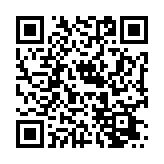 全人教育中心109學年度微學分模組規劃書https://drive.google.com/file/d/1JUoIzMMmSh6GOkMitDfE2RY_EoqNBY9y/view?usp=sharing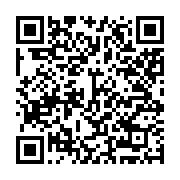 109學年度暑期系列工作坊一覽表https://drive.google.com/file/d/1yh5myWtW2dMHgbdQ6WnozZ5ZjeHgfi9z/view?usp=sharing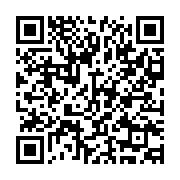 各項活動課綱https://drive.google.com/drive/folders/1YYEoPIWi1cdE5wwyxM88yVCgBcjiBjCD?usp=sharing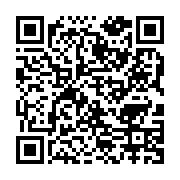 報名表單https://www.surveycake.com/s/VqRnO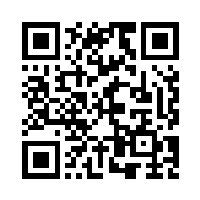 